ZGODOVINA:  Pregled prazgodovine in antične kulturne dediščine na slovenskemSledi paleolitskih in mezolitskih kulturNeandertalci: - ob ognju – različna skupna opravila – stenske jamske slikarijeArheološka najdišča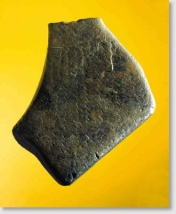 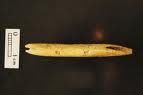 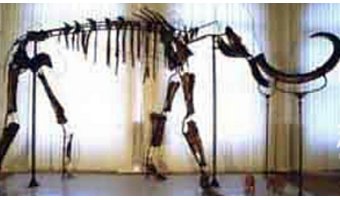 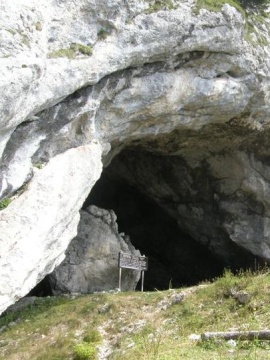 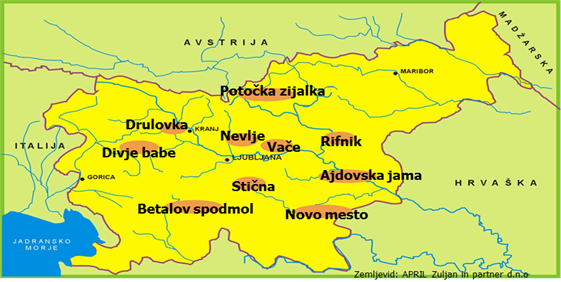 Paleolitik na slovenskem: 145.000 – 10.000 pr.n.št., Svet: 2,4mio – 10.000 pr.n.št.Koščena piščal -> neandertalec -> kosti jamskega medvedaIzpopolnili so obdelavo kamna, kosti, zob in rogov. Uporabljali so nože, nožičke, konice za sulične osti, v Evropi že lok in harpuno. Pokopov še ni, umetnost je redka. Mezolitik na slovenskem: 10.000 – 6.000 pr.n.št., Svet: 10.000 – 9./8.tisočl. pr.n.št.Mezolitske kulture so se pri nas ustalile ob koncu ledene dobe, ko so si ljudje postavljali bivališča na jezerskih obrežjih, morskih obalah in v visokogorju. Uporaba harpun dokazuje obstoj ribolova. Značilne najdbe so zamenljivi kamniti deli za orodja in orožja. Umetniško delovanje se kaže v oblikovanju nakita.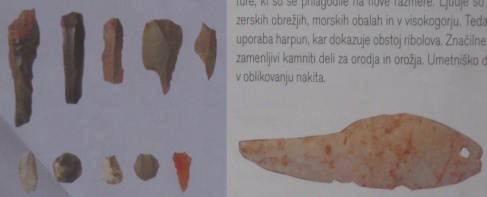 Kamnita mezolitska orodja iz Brega pri Škofljici pri Ljubljani.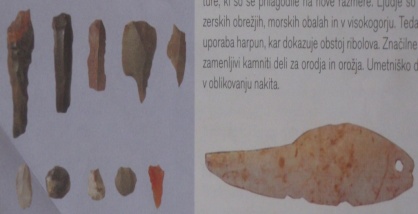 Koščena ribica iz mezolitskega najdišča Mala Triglavca.Prvi poljedelci in kovači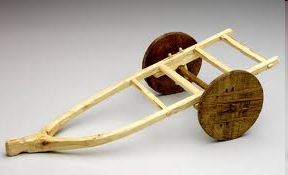 Voz iz Ljubljanskega barja. Najpomembnejše odkritje na slovenskem.Neolitik na slovenskem: 6.stol. – 5.stol. pr.n.št., Svet: 9./8. – 6. tisočl. pr.n.št.KMETIJSTVOSTALNA NASELITEVLEPŠE BRUŠENO ORODJEPRVE OBRTINajstarejša znana neolitska vas na slovenskem: Col pri Čatežu ob Saviiz ok. leta 4800 pr. Kr., najstarejša neolitska vas na Slovenskem tesno druga ob drugi postavljene lesene stanovanjske in gospodarske enote s svojimi   dohodi in dvorišči keramične posode in orodjeDrulovka pri Kranjuodlomki lončenine, okrašene z vrezi, vbodi in odtisi, ročaji keramičnih zajemalk, glinene  uteži za statve oz. preslicoSTAREJŠIJama v Lozi pri Orehku v Pivški doliniKamnito orodje, kosti živaliSREDNJIBetalov spodmalRočna konica, kosti (nosorog, medved, lev, bizon), orodjaSREDNJIDivje babe IKoščena piščal (50.000 let)MLAJŠIZemono pri Vipavivrezan kamen plitko*MLAJŠIPotočka zijalkaKoščene konice, rezila, orodje, nož, šivanka (35.000 let)**MLAJŠINevlje pri KamnikuOkostje mamuta***, kamnito orožjeSREDOZEMSKEGA KULTURNEGA KROGA: na Z slovenskega ozemlja jame za bivališča in staje živinoreja (drobnica) poljedelstvo keramična obrt z   okraševanjem v obliki  odtisov nohtov, prstov,  školjkCELINSKEGA KULTURNEGA KROGA: osrednje slovensko ozemlje 800 let pozneje od   obalnokraškega območja ljudstva iz Podonavlja,  sorodna t. i. lengyelski kulturi  (rdečebarvane posode,  keramične zajemalke)